В соответствии с Порядком проведения государственной итоговой аттестации по образовательным программам основного общего образования, утвержденным приказом Министерства образования и науки Российской Федерации от 25.12.2013 № 1394 и в целях обеспечения качественного проведения государственной итоговой аттестации на территории Карачаево-Черкесской Республики в 2018 году,ПРИКАЗЫВАЮ:Утвердить состав предметных  экзаменационных комиссий, председателей и заместителей председателей  согласно приложению.Признать утратившими силу приказы Министерства образования и науки Карачаево - Черкесской Республики от 10.03.2017 № 172 «Об утверждении состава предметных экзаменационных комиссий при проведении государственной итоговой аттестации по образовательным программам основного общего и среднего общего образования в Карачаево-Черкесской Республике в 2017 году», от 04.05.2017 № 397 «О внесении изменений в приказ Министерства образования и науки Карачаево-Черкесской Республики от 10.03.2017 г. № 172 «Об утверждении состава предметных экзаменационных комиссий при проведении государственной итоговой аттестации по образовательным программам основного общего и среднего общего образования в Карачаево-Черкесской Республике в 2017 году» Контроль за исполнением настоящего приказа возложить на первого заместителя министра Е. М. Семенову. 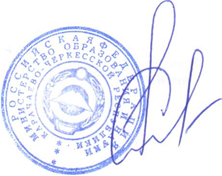 Министр                                                                                           И.В. Кравченко Исп. А.М. КубековаТел.: 26-69-37 Приложение к приказу Минобрнауки КЧР от 26.04.2018 № 409Состав предметных экзаменационных комиссий при проведении государственной итоговой аттестации по образовательным программам основного общего  образования в Карачаево - Черкесской Республике в 2018 годуПредметная комиссия по русскому языкуПредседатель комиссии: Бартенева Алена Николаевна, учитель русского языка и литературы  МКОУ «СОШ № 1 ст. Зеленчукской» Зеленчукского районаЗаместитель председателя: Кумратова Руслана Ануаровна,  учитель русского языка и литературы  МКОУ «СОШ п. Эркен-Шахар» Ногайского районаПредметная комиссия по математикеПредседатель комиссии: Полетаева Людмила Васильевна, учитель математики МКОУ «Гимназия № 17» г. ЧеркесскаЗаместитель председателя: Дышекова Майа Мухадиновна, учитель математики МКОУ «Гимназия а. Кош- Хабль»Предметная комиссия по литературеПредседатель комиссии: Линиченко Любовь Федоровна, учитель русского языка и литературы  МКОУ «Гимназия № 17 г. Черкесска Заместитель председателя: Джагопирова Асият Клич-Гереевна, учитель русского языка и литературы МКОУ «СОШ а. Эркен-Юрт» Ногайского районаПредметная комиссия по географииПредседатель комиссии: Карданова Фатима Борисовна, учитель географии МКОУ «СОШ а. Бесленей» Хабезского районаЗаместитель председателя: Текеева Зухра Адыхановна, МБОУ «СОШ № 3 г. Карачаевска» Карачаевского городского округаПредметная комиссия по физикеПредседатель комиссии: Досманов Павел Андреевич, учитель физики  МКОУ «СОШ п. Кавказский» Прикубанского района.Заместитель председателя: Макаренко Светлана Ивановна учитель физики МКОУ «Гимназия № 5 г. Черкесска» Предметная комиссия по биологииПредседатель комиссии: Плешешникова Марианна Георгиевна, учитель биологии МКОУ «Гимназия № 5» г. Черкесска Заместитель председателя: Эдиева Светлана Бинегеровна, учитель биологии  МКОУ «СОШ с. Ильичевское» Прикубанского районаПредметная комиссия по химииПредседатель комиссии: Чомаева Зухра Магометовна, учитель химии МКОУ «Лицей № 7  г. Усть- Джегута» Заместитель председателя: Озова  Тамара Хаджибекировна, учитель химии МКОУ «СОШ а. Адыге-Хабль» Адыге-Хабльского районаПредметная комиссия по иностранным языкамПредседатель комиссии: Биджиева Анжела Кемаловна,  учитель английского языка МКОУ «СОШ № 6 г. Карачаевска»Заместитель председателя: Керейтова Ногайхан Абдулкадыровна, учитель английского языка МКОУ «СОШ а. Эркен-Халк»	Предметная комиссия по историиПредседатель комиссии: Шустова Тамара Константиновна, учитель истории МКОУ «СОШ № 3» г. ЧеркесскаЗаместитель председателя: Карданова Рита Ильинична, учитель истории МКОУ «СОШ а. Адыге-Хабль» Адыге-Хабльского района Предметная комиссия по обществознаниюПредседатель комиссии: Синиченко Вера Васильевна, учитель  обществознания МКОУ «СОШ ст. Красногорская» Усть-Джегутинского района Заместитель председателя: Батчаева Альбина Хасановна,	 учитель  обществознания МКОУ «СОШ № 1 с. Учкекен Малокарачаевского районаПредметная комиссия по информатике и ИКТПредседатель комиссии: Кашапова Надежда Викторовнач, учительинформатики МБОУ «СШ № 3 г. Карачаевска» Заместитель председателя: Даурова Светлана Мухадиновна, учитель информатики МКОУ «СОШ № 4» г. ЧеркесскаПредметная комиссия по родным  языкам и литературамПредседатель комиссии: Умарова Кулина Ибрагимовна, учитель карачаевского языка и литературы МКОУ «Гимназия № 17» г. ЧеркесскаЗаместители председателя: Асанаева Фатима Мухамедовна,  учитель абазинского языка и литературы МКОО «СОШ  а.Инжич-Чукун»; Бештаова  Джульетта Кельди-Муратовна,  учитель ногайского языка и литературы МКОУ «Гимназия № 5» г. Черкесска;Джумаева Фатима Мурадиновна,  учитель черкесского языка МКОУ «Лицей а. Хабез» Хабезского района. 	ПриложениеСостав предметных комиссий по общеобразовательным предметам государственной итоговой аттестМИНИСТЕРСТВО ОБРАЗОВАНИЯ И НАУКИКАРАЧАЕВО-ЧЕРКЕССКОЙ РЕСПУБЛИКИПРИКАЗ26.042018 г.		                                                                             № 409г. Черкесск«Об утверждении состава предметных экзаменационных комиссий при проведении государственной итоговой аттестации по образовательным программам основного общего образования в Карачаево -Черкесской Республике в 2018 году»№п/пФ.И.О.Наименование ООСтатус эксперта1Аджиева Пазиля МудалифовнаМКОУ «СОШ а. Кызыл Уруп» Основной2Амирокова Баблина АлиевнаМКОУ «Гимназия а.Кош-Хабль» Основной3Айбазова Кулизман ОйлаевнаМКОУ «Гимназия № 17» г. ЧеркесскаОсновной4Ашба Лида РашидовнаМКОУ «СОШ а. Старокувинск»Основной5Байрамкулова Аминат ИсмаиловнаМКОУ «СОШ № 5 с. Терезе»Основной6Батчаева Фатима ШакмановнаМКОУ «СОШ а. Кумыш» Основной7Боранукова Марида АуесовнаМКОУ «Гимназия а. Кош-Хабль» Основной8Бойко Ольга ФедоровнаМКОУ «Гимназия № 17»  г. Черкесска Основной9Бытдаева Римма МагометовнаМКОУ «СОШ п. Правокубанский»Основной10Быковская Людмила МихайловнаМКОУ «СОШ № 1 ст. Кардоникской»Основной11Герикова Галина ГабиевнаМКОУ «СШ п. Эльбрусский»Основной12Гордиенко Ирина ЭдуардовнаМКОУ «СОШ с. Николаевка»Основной13Гергель Елена НиколаевнаМКОУ «СОШ п. Октябрьский»Основной14Докумова Лилия МухамедовнаМКОУ «СОШ а. Мало-Абазинск»Старший15Джанчерова Светлана УмаровнаМКОУ «СШ п. Малокурганный»Основной16Евтушенко Наталья НиколаевнаМКОУ «Лицей № 1 г. Усть-Джегуты»Старший17Ефименко Елена ВасильевнаМКОУ «СШ № 1 г. Теберды» Старший18Ионова Баблина Хаджи-МуратовнаМКОУ «СОШ а. Кара-Паго»Основной19Ионова Асият МухамедовнаМКОУ «ОЛИ а. Хабез»Основной20Канглиева Радима БорисовнаМКОУ «СОШ п. Эркен-Шахар»Основной21Карасова Эльмира АжбиевнаМКОУ «СОШ п. Эркен-Шахар»Основной22Канкошев Арсен МухадиновичМКОУ «СОШ а. Эрсакон» Основной23Кишмахова Людмила ДантесовнаМКОУ «СОШ № 2 а. Псыж»Основной24Краморенко Маргарита ВикторовнаМКОУ «СОШ № 2 г Усть-Джегуты»Основной25Лепшокова Земфира ХусеевнаМКОУ «СОШ п. Новый Карачай»Основной26Лиева Айшат МуссовнаМКОУ «СОШ п. Бавуко»Основной27Леонова Ирина АнатольевнаМКОУ «ООШ с. Псемен»Основной28Маркарова Инна ГеоргиевнаМКОУ «СОШ п. Кавказский»Старший29Левченко Татьяна ВасильевнаМКОУ «СОШ № 1 ст. Зеленчукской»Старший30Мигуля Любовь ПетровнаМКОУ «СОШ № 2 ст. Сторожевой – 2»Основной31Михайлова Татьяна АлексеевнаМКОУ «Гимназия № 13» г. ЧеркесскаОсновной32Мисходжева Зулета ЗарамуковнаМКОО «Гимназия № 1 а. Псыж»Ведущий33Нечепуренко Людмила ГеоргиевнаМКОУ «СОШ № 3 ст. Зеленчукской»Старший34Натхова Наталия Абубекировна МКОУ «Гимназия № 5 г. ЧеркесскаСтарший35Перевозникова Алла МихайловнаМКОУ «Гимназия № 9» г. ЧеркесскаСтарший36Патова Аминат НурдиновнаМКОУ «СОШ а. Бесленей»Основной37Слинько Надежда ИвановнаМКОУ «СОШ ст. Исправной»Основной38Сапагарова Зарифат УмаровнаМКОУ «СОШ № 7 с. Учкекен» Старший39Саулова Елена СпиридоновнаМКОУ «СОШ п. Эркен-Шахар»Основной40Скиданенко Антонина АнатольевнаМКОУ «СОШ № 1ст. Сторожевой»Основной41Токова Светлана ХусеевнаМКОУ «СОШ а. Кумыш» Основной42Тлисова Галимат СолтановнаМКОУ «СОШ а. Апсуа»Основной43Туркменова Людмила ХаруновнаМКОУ «СОШ а. Эркен-Шахар»Основной44Токова Тамара ИсмаиловнаМКОУ «СОШ № 10 с. Красный Курган»Основной45Ураскулова Марина АлиевнаМКОУ «СОШ с. Чапаевское»Основной46Фоменко Светлана МихайловнаМКОУ «СОШ ст. Исправной»Основной47Хубиева Нафиса ХасиновнаМКОУ «СОШ а. Жако»Основной48Чомаева Маргарита КошкеновнаМКОУ «СОШ а. Кумыш»Старший49Хапаева Рита РашидовнаМКОУ «Гимназия № 13» г.ЧеркесскаСтарший 50Эдиева Надиахан ЗулкарнаевнаМКОУ «СОШ п. Майский»Основной№ п\пФ.И.О.Наименование ООСтатус эксперта1.Авжиева Светлана ФилиповнаМКОУ «СОШ п.Кавказский»Основной    2.Абриева Аминат ГалибовнаМКОУ «СОШ № 8»Основной    3.Ахтаова Алла РуслановнаМКОУ «СОШ п. Правокубанский» Основной    4.Баразбиева Мадина Исмаиловна МКОУ КТО «СШ № 1 им.                         Д. К. Байрамукова»Старший 5.Бесленеева Люда ШахимовнаМКОУ «СОШ а. Хумара»Основной    6.Бостанова Светлана УмаровнаМКОУ «СОШ№2 им. М.И. Халилова г. Теберда»Основной 7.Бостанова Фатима ХасановнаМКОУ «СОШ № 3 ст. Преградная»Основной 8.Борлакова Марьям ХалитовнаМКОУ «СОШ  №7 им.Б.Д. Узденова с. Учкекен»Старший 9.Дышекова Майя МухадиновнаМКОУ «Гимназия а. Кош- Хабль»	Основной    10.Жатько Ольга ВасильевнаМКОУ «СОШ п. Кавказский»Основной 11.Исаева Казибат ДаутовнаМКОУ «СОШ а. Эркен-Юрт»Основной 12.Капалкина Юлия   АлександровнаМКОУ «СОШ № 1 ст. Зеленчукской»Старший 13.Кулакова Ольга ФедоровнаМКОУ «СОШ № 4 ст. Зеленчукской»Основной   14.Ляува Ася ТалустановнаМКОУ «Гимназия № 5» г. ЧеркесскаСтарший 15.Моисеева Антонина МихайловнаМКОУ «СОШ  №3  г. Карачаевск»Основной    16.Нагаева Татьянна ГеннадьевнаМКОУ «СОШ №6 им.А.А. Тамбиева с. Первомайское»Старший Мамбетов   Замир ДжирислановичМКОУ «СОШ а. Инжичишхо имени Дерева С.Э.»Основной 17.Ниценко Валентина ПетровнуМКОУ«ООШ № 2 ст. Кардоникская»Основной 18.Папшуова Сармадан Хаджи-МуратовнаМКОУ «Гимназия № 5» г. ЧеркесскаОсновной 19.Узденова Лариса ПиляловнаМКОУ «Лицей № 1» г. Усть-ДжегутыСтарший 20.Потанова Светлана ЮрьевнаМКОУ «СОШ № 1 п.Медногорский»Основной 21.Пыхтина Екатерина ИвановнаМКОУ «СОШ № 2 ст. Преградная»Основной 22.Рашевская Инна МухадиновнаМКОУ «СОШ а. Апсуа»Старший 23.Ристова   Нина   БашировнаМКОО «Гимназия № 1  а. Псыж им А. М. Каблахова»Старший 24.Свирщ Наталья ВикторовнаМКОУ «СОШ п. Майский»Основной 25Тамбиева Фатима Назировну МКОУ «СОШ №1 им. A.M. Ижаева с. Учкекен»Старший 26Темирдашева Зарема ШамильевнаМКОУ «СОШ а.Адыге-Хабль»Основной 27Тоценко Татьянна ВасильевнаМКОУ «СОШ№1ст. Кардоникской»Основной  28Туркменова Эльмира  ПашагереевнаМКОУ «СОШ а.Икон-Халк»Основной 29Узденова Светлана   ДжагафаровнаМБОУ КГО «СШ № 5 им. С. К. Магометова»Основной 30Хаджичикова Земфира КазимовнаМКОУ «СОШ №11 им. Н.Ш. Семенова  с.Учкекен»Основной 31Хубиев Асхат  АхматовичМКОУ « СОШ а. Кумыш»Основной 32Хубиев  Дадиян  Срапилович      МКОУ «СОШ  с. Коста-Хетагурова»Основной   33Шорова  Фатимат  ТалостановнаМКОУ «СОШ а.Али-Бердуковский»Основной   34Эбзеева Рита СалыховнаМКОУ «СОШ с. Чапаевское»Основной 35Эбзеева Лариса РомазановнаЛицей №7  г. Усть-Джегута»Основной 36Эркенова Тамара ХалитовнаМКОУ «СОШ № 9 им. Х.Ч. Кубанова с. Джага»Основной № п\пФ.И.О.Наименование ООСтатус эксперта1Аркелова Дина ИльясовнаМКОУ «Гимназия а. Кош-Хабль» Ведущий2Агба Фатима ФуадовнаМКОУ «СОШ а. Мало-Абазинск»Старший3Боташева Сеир ШаухаловнаМКОУ «СОШ № 9 с.Джага» Основной4Бердиева Джаухарат ШамиловнаМКОУ «СОШ а. Кумыш» Основной5Бостанова Людмила АхматовнаМКОУ «СОШ а. Джингирик» Основной6Бостанова Аминат ОсмановнаМКОУ «Гимназия с. Знаменка»Основной7Байрамукова Анжела БорисовнаМКОУ «СОШ с. Светлое»Основной8Байрамкулова Фатима НарчиковнаМКОУ «СОШ № 7 г. Усть-Джегуты»Основной9Гедугова Марина ЯкубовнаМКОУ «Гимназия с. Дружба» Основной10Жарова Татьяна АнатольевнаМКОУ «ООШ № 3 ст. Кардоникской»Основной11Курманакаева Фатима ТогановнаМКОУ «СОШ а. Эркен-Юрт»Старший12Кумукова Салимат МуссовнаМКОУ «СОШ а. Вако-Жиле» Основной13Абросимова Евгения ИвановнаМКОУ «Гимназия № 5» г. ЧеркесскаСтарший14Мартынова Татьяна ГеоргиевнаМБОУ «СОШ № 3 г. Карачаевск»Старший15Нечаева Татьяна НиколаевнаМКОУ «Лицей п. Медногорский»Основной16Ольховская Елена НиколаевнаМКОУ «Гимназия № 13 г. Черкесска»Старший17Пшнатлова Марина МагомедовнаМКОО «Гимназия № 1 а.Псыж»Основной18Смирнова Зульфия ОспаняровнаМКОО «СОШ с. Коста-Хетагурова»Основной19Сапагарова Баблина ДалхатовнаМКОУ «Гимназия с. Дружба»Основной20Эркенова Фатима КумуковнаМКОУ «СОШ № 10 с. Красный Курган»Основной№ п\пФ.И.О.Наименование ООСтатус эксперта1Аппоева Элла  КазбековнаМКОУ «Лицей №1 г.Усть-Джегуты»Основной2Байрамкулова Светлана Умаровна МКОУ «СОШ № 2 г. Теберда»Основной 3Воронина Валентина АлександровнаМКОУ «СОШ № 3 ст. Кардоникской»Старший 4Дибижева Наталья ВладимировнаМКОУ «СОШ п.Эркен Шахар»Старший 5Дышекова Паго НазировнаМКОУ «ОЛИ а.Хабез им. Хапсироковой Е.М.»Основной 6 Ионова Аида ЯковлевнаМБОУ «Центр образования №11»Основной 7Капова Анжелла СултановнаМКОУ «СОШ а. Старо-Кувинск»Основной  8Каппушев Искак ИбрагимовичМКОУ «Гимназия с. Знаменка» Основной 9Карабашева Амина МагомедовнаМКОУ «СОШ а. Нижняя Теберда»Основной10Коркмазова  Лариса  АлиевнаМКОУ «Гимназия с. Дружба»Основной11Крымшамхалова  Римма МустангеровнаМКОУ «Лицей п. Медногорский»Основной 12Лукьяшко Светлана  АлександровнаМКОУ «СОШ п. Мара Аягьы»Основной 13Махова Людмила АлександровнаМКОУ «Гимназия № 13» г. ЧеркесскаСтарший14Мамикова Хаулат  ТоктомышевнаМКОУ «СОШ с. Чапаевское»Основной 15Мхитарян Ольга ШагеновнаМКОУ «Гимназия № 9» г. ЧеркесскаОсновной16Пазина Наталья МихайловнаМКОУ «СОШ  п. Мичуринский»Основной 17Тебуева  Гульфина  ХалитовнаМКОУ «СОШ № 5 г.Усть-Джегуты»Основной 18Федько Наталья ГавриловнаМКОУ "СОШ № 2 ст. Преградная"Основной 19Хапсироков Иналь  МачраиловичМКОУ «СОШ а. Жако»Основной20Холодняк Елена Валентиновна МКОУ «СОШ  № 2 ст. Сторожевой»Основной21Четвертная Лариса КеримовнаМКОУ «СОШ № 8» г. ЧеркесскаОсновной 22Чотчаева Нурджан ОжайевнаМКОУ «СОШ а. Джингирик»Старший № п\пФ.И.О.Наименование ООСтатус эксперта1Аджиева Анжела БорисовнаМКОУ «Гимназия № 9 г. Черкесска»Старший 2Байрамукова Елена Николаевнаг.Усть-Джегута «Лицей № 1»Основной 3Бердиева Аминат КазбековнаМКОУ «СОШ с. Привольное»Основной 4Волошина Елена АлексеевнаМКОУ «СОШ №1 ст.Кародоникской»Старший 5Гагиева Эмма ЛьвовнаМКОУ «СОШ с. Коста Хетагурова»Старший 6Голоколенко Ирина ФедоровнаМКОУ»ООШ№1 ст. Исправной»Основной 7Джатдоева Сапият Юсуфовна МКОУ «СОШ №1 им. А.М. Ижаева с. Учкекен»Основной 8Кожуховская Лиля БорисовнаМКОУ «СОШ пос. Майский»Основной 9Лиева  Фатимат  ФуадовнаМКОУ «СОШ с. Спарта»Основной 10Лымарь Татьяна Николаевна,МКОУ «Гимназия №17 г. Черкесска»Старший 11Мамижева Фатима АрисовнаМКОУ»Гимназия им.Амирокова И.А. а.Кош-Хабль»Основной 12Мурзаева Марзи Исмаиловнаг.Усть-Джегута «Лицей № 7»Основной 13Питинев Василий АндреевичМКОУ «СОШ № 1 ст. Зеленчукской»Старший14Сикорская Елена ВладимировнаМКОУ «ООШ № 3 ст. Кародоникской»Основной 15Созарукова Римма ИбрагимовнаМБОУ «Гимназия №19» г. ЧеркесскСтарший эксперт16Тлукашаова Анета Инусовна МКОУ «СОШ а. Малый Зеленчук»Основной 17Чомаева Светлана ПетровнаМКОУ КГО «СШ №2 г. Теберда им.М.И.Халилова»Основной № п\пФ.И.О.Наименование ООСтатус эксперта1Аджиева Зульфа ИсмаиловнаМКОУ «СОШ ст.Зеленчукская»Основной2Байрамкулова Айшат МагомедовнаМКОУ «СОШ № 5 г. Усть-Джегуты»Старший3Байчорова Индира КазимовнаМКОУ «Гимназия № 4 им.М.А.Хабичева»Основной4Байчорова Напихан МагомедовнаМКОУ «СОШ В.Теберда»Старший5Батчаева Мадина ИссалиевнаМКОУ «Гимназия № 4 г.Усть-Джегуты»Старший6Гречкина Галина ФилипповнаМКОУ «СОШ № 4» г. ЧеркесскаСтарший7Джанибекова Патия АзретовнаМКОУ «СОШ № 5 им.А.Х.Чочуевас.Терезе»Старший8Ижаева Муслимат ИсхаковнаМКОУ «СОШ № 2 с.Учкекен»Основной9Кемова Аминат МухадиновнаМКОУ «СОШ а.Хабез имени
Арашукова P.P.»Ведущий10Кемова Ирина РашидовнаМКОУ «СОШ а.Адыге-Хабль»Основной11Кочкарова Фатима ИоскаевнаМКОУ «СОШ а.Нижняя Мара»Основной12Лайпанова Роза АбуевнаМКОУ «СОШ п.Правокубанский»Старший13Левченко Елена ИвановнаМКОУ «СОШ №1 п.Медногорский»Основной14Мешезова Ирина ХасановнаМКОУ «СОШ а. Жако» Основной15Михайличенко Ирина НиколаевнаМКОУ «СОШ п.Майский» Старший16Пономарёва Наталья МихайловнаМКОУ «СОШ ст. Исправной» Основной17Пономаренко Ольга ФедоровнаМКОУ «СОШ № 1 ст. Зеленчукской»Основной18Растова Марина ХизировнаМБОУ «Центр образования №11» Основной19Самолевич Татьяна ВладимировнаМКОУ «СОШ с.Уруп»Основной20 Семенова Медина АминовнаМКОУ «Гимназия с. Знаменка»Основной21Тебуева Сапият АскербиевнаМКОУ «СОШ а.Сары-Тюз»Основной22Урумова Елена ИбрагимовнаМКОУ «СОШ а.Псаучье-Дахе»Старший23Хаджичиков Солтан РашидовичМКОУ «СШ № 6 им. Д.Т.Узденова» Старший24Хасанова	 Фаина КазимагомедовнаМКОУ «СОШ с. Привольное»Основной25Хаткова Фатима  ЕруслановнаМКОО «СОШ а. Инжич -Чукун»Старший26Хуранова Аминат МагометовнаМКОУ «СОШ а. Вако-Жиле»Старший27Хубиева Аминат ХусеевнаМКОУ «СОШ №10 с. Красный Курган»Основной28Шаева  Тамара МухадиновнаМКОУ «СОШ а. Ново-Кувинск» Старший№ п\пФ.И.О.Наименование ОО Статус эксперта1.Алиева Марьям АсхатовнаМКОУ «СОШ с. Счастливое»Основной  2.Алиева Светлана МухтаровнаМКОУ «СОШ № 5» г. ЧеркесскаОсновной  3.Баранукова  Дина АлиевнаМКОУ «Лицей а. Хабез» Старший 4.Бекова Оксана УмаровнаМКОУ «СОШ а. Инжичишхо им. С.Э. Дерева»Основной  5.Госало Татьяна НиколаевнаМКОУ  «СОШ № 1 п. Медногорский» Основной  6.Джандарова Азуа ГаннаевнаМКОУ «СОШ а. Новая Теберда»Старший 7.Джуккаева Айшат ХусеевнаМКОУ «Гимназия с. Знаменка»Старший 8.Керейтова Аминат АюбовнаМКОУ «СОШ а. Эркен-Халк им.Санглибаева М.Н.» Основной  9.Козбаева Светлана МаксимовнаМКОУ «СОШ а. Жако»Старший 10.Махова Римма Магомет-АлиевнаМКОУ «СОШ а. Апсуа»Основной  11.Мельникова Евдокия СеменовнаМКОУ «СОШ № 1 ст. Сторожевой»Основной  12.Мешезова Ирина ХасановнаМКОУ  «СОШ № 1 п. Медногорский» Основной  13.Мишечкина Светлана АлександровнаМКОУ «СОШ № 2 г. Усть-Джегуты»Основной  14.Салпагарова Мадина ДжигитовнаМКОУ «СОШ № 7 им. Б.Д.Узденова с.Учкекен»Основной  15.Сидакова Светлана МихайловнаМОУ «Гимназия № 16» г. ЧеркесскаСтарший 16.Солдатова Евгения НиколаевнаМКОУ «СОШ № 3 ст. Сторожевой»Основной  17.Тохчукова Виктория БорисовнаМКОУ «СОШ п. Кавказский» Старший 18.Урусова Фатима ЮсуповнаМКОУ КГО «СОШ № 1 им. Д. К. Байрамукова»Основной  19.Хаджичикова Марьм Ахматовна МКОУ «СОШ №6 с.Первомайское»Основной  20.Хубиева Баблина Сейт-УмаровнаМКОУ «СОШ а.Кызыл-Октябрь»Основной  21.Чукова Фатима ГериевнаМКОО «СОШ а. Инжич-Чукун» Старший 22.Эркенова Лейла МуссаевнаМКОУ «СОШ №10 с. Красный Курган»Основной  23.Этлухова Изольда УматиевнаМКОУ «Гимназия № 5» г. ЧеркесскаВедущий № п\пФ.И.О.Наименование ООСтатус эксперта1.Айсанова Майа МухарбиевнаМКОУ   « Гимназия № 4 г. Усть Джегута» Ведущий 2.Байрамукова Фатима КапланбиевнаМКОУ « Гимназия с. Знаменка»Основной 3.Бесленеева Мадина Азрет-АлиевнаМКОУ «СОШ а. Хумара»Старший4.Биджиева  Анджела КемаловнаМКОУ КГО «СШ № 6 г. Карачаевска»Старший5.Боранукова Аминат ДавлетовнаМКОУ «Гимназия а. Кош-Хабль»Основной6.Григорьева Светлана ИвановнаМКОУ «СОШ № 6» г. ЧеркесскаОсновной 7.Губжокова Наталья  ГеннадьевнаМКОУ «СОШ а. Кызыл-Юрт»Основной 8.Дотдаева Радмила ИсмагиловнаМКОУ «СОШ № 6 с. Первомайское»Основной 9.Думанишева Жанна БорисовнаМКОУ «СОШ № 3» г. ЧеркесскСтарший  10.Казанлиева Раиса Крым-ГереевнаМКОУ «СОШ а. Икон-Халк»Основной 11.Казиева Аэлита БорисовнаМКОУ КГО «СОШ № 3 г. Карачаевска»Основной 12.Итляшева Зарема  ХасановнаМКОУ «СОШ а. Адыге-Хабль»	Старший 13.Коркмазова Лидия ХызыровнаМКОУ « СОШ с. Счастливое»Основной 14.Кумукова Халимат ДагировнаМКОУ « СОШ п. Правокубанский»Старший 15.Курачинова Елизавета ПетровнаМКОУ «СОШ а. Кубина»Основной 16.Лещенко Александр Михайлович МКОУ   «Гимназия № 5»г. ЧеркесскаОсновной 17.Лоза Любовь ВикторовнаМКОУ «СОШ № 1 ст. Кардоникской» Основной 18Туаршева Ася ТуркбиевнаМКОУ «Общеобразовательный лицей-интернат а. Хабез»Старший 19Тулпарова Лариса УмаровнаМКОУ « СОШ № 2 г. Усть Джегута»Старший 20Уртенова Фатима ХалитовнаМКОУ «СОШ № 2 с.Учкекен»Основной21Черкесова Аминат РамазановнаМКОУ «СОШ № 2 а. Псыж»Основной22Шаханова Фатима АхматовнаМКОУ « Гимназия с. Знаменка»Основной №п\пФ.И.О.Наименование ООСтатус эксперта1Абдокова Марианна РамазановнаМКОУ «СОШ а. Псаучье-Дахе» Основной 2Биджиева Аминат РамазановнаМКОУ «СОШ с. Ильичевский»Основной 3Ганюта Елена ПетровнаМКОУ «ООШ № 1 ст. Исправная»Основной 4Герюгов Эдуард КурманбиевичМКОУ «СОШ а. Нижняя Теберда»Основной 5Гукемухова Амину ХалидовнаМКОУ «СОШ п. Орджоникидзевский»Основной 6Даурова Зурида БорисовнаМКОУ «СОШ а.Хабез имени Арашукова Р.Р.»Основной 7Джандубаева Жанна ЮрьевнаМКОУ «Гимназия № 5» г. ЧеркесскаСтарший 8Ильяшенко Любовь Евгеньевна МКОУ «ООШ № 2 ст. Кардоникская»Основной 9Коджаков Азрет-Али Борисович МКОУ «СОШ х. Ново-Исправная»Основной 10Кодинцева Анна Николаевна МКОУ КГО «СОШ № 2 им. Халилова г. Теберда»Старший 11Кишмахова Майа Абдул-ГафаровнаМКОО «СОШ а. Кубина»Основной 12Кургов Хазрет МухаджировичМКОУ «Гимназия № 19»г. ЧеркесскаСтарший 13Лукьяненко Евгения Петровна МКОУ «ООШ с. Псемен»Основной 14Морозова Антонина ВикторовнаМКОУ «Лицей п. Медногорский»Основной 15Мекеров Мекер УмаровичМКОУ «СОШ а. Хурзук»Основной 16Нерова Лилия Даутовна МКОУ «СОШ а. Вако-Жиле»Основной 17Тхакохова Марина МуссовнаМКОУ «ОЛИ а. Хабез»Основной 18Цевашова Юлия ИвановнаМКОУ «СОШ п. Кавказский»Основной 19Швачко Раиса ИвановнаМКОУ «СОШ № 2 г. Усть-Джегута»Старший 20Эбеккуева Мадина МагомедовнаМКОУ КГО «Гимназия № 4 им. М.А. Каблахова»Основной №п\пФ.И.О.Наименование ООСтатус экспертаАбдокова Марианна РамазановнаМКОУ «СОШ а. Псаучье-Дахе» Основной 1Боташева Людмила ШамилевнаМКОУ «СОШ с. Привольное»Основной 2Глазунова Ирина ФедоровнаМКОУ «СОШ № 1 ст. Зеленчукская»Основной 3Гочияева Фатима ДжагафаровнаМКОУ «СОШ № 10» г.ЧеркесскаОсновной 4Джантемиров Беслан ОлеговичМКОУ «Гимназия им. И.А. Амирокова а. Кош-Хабль»Старший 5Есенеева Фатима МенглибиевнаМКОУ «СОШ а. Адыге-Хабль»Основной 6Ешерова Фатима ДжумальдиновнаМКОУ «СОШ а. Хумара» Основной7Карасов Арсен Паша-ГериевичМКОУ «СОШ № 7» г. ЧеркесскаОсновной 8Куржева Гульнара Темиржановна МКОУ «СОШ а. Бесленей»Ведущий 9Макова Заира СамсоновнаМКОУ «СОШ №3 им. Р.Н. Клычева с. Красный Восток»Основной 10Малхозова Фатима КурманбиевнаМКОУ «Гимназия №1 им. А.М. Кабахова а. Псыж»Основной 11Поварова Татьяна АнатольевнаМКОУ «СОШ № 2 ст. Зеленчукская»Основной 12Пухов Геннадий ИвановичМКОУ «СОШ п. Кавказский»Основной 13Салпагарова Мадина ДжамаловнаМКОУ «Гимназия № 9» г. ЧеркесскаОсновной14Семенова Светлана ШамгеевнаМКОУ «Гимназия с. Дружба»Основной15Смакуева Заура КазимовичаМКОУ «СОШ с. Счастливое»Основной 16Старокожева Ольга ВячеславовнаМКОУ «СОШ №1 ст. Зеленчукская»Основной 17Стрюкова Ольга ВасильевнаМКОУ КГО «СОШ № 1»Основной 18Тагалекова Светлана СапаровнаМКОУ «СОШ с. Чапаевское»Основной 19Темирджанова Зарета СултановнаМКОУ «СОШ а. Кумыш»Старший 20Теньгаева Ольга МихайловнаМКОУ «СОШ с. Спарта»Основной 21Тлисова Лидия ОгурлиевнаМКОУ «СОШ а. Апсуа»Основной22Угнивенко Николай ВасильевичМКОУ «ООШ № 1 ст. Сторожевая»Основной 23Узденова Марина МагометовнаМКОУ «СОШ п. Эльбрусский» Основной 24Узденов Солтан Хаджи-АхматовичМКОУ «СОШ с. Кызыл-Покун»Основной 25Хасарокова Марина НануевнаМКОУ «Гимназия № 4 г. Усть-Джегута»Старший 26Хрипунова Валентина ВасильевнаМКОУ «СОШ с. Даусуз»Старший 27Шидакова Зарифа ЗулеевнаМКОУ «СОШ п. Новый Карачай»Основной 28Чагова Лейла ЩорсовнаМКОУ «Гимназия № 17» г. ЧеркесскаОсновной 29Эшрокова Замира МихайловнаМКОУ «ОЛИ а. Хабез им. Хапсироковой Е.М.»Основной № п\пФ.И.О.Наименование ООСтатус эксперта1Абайханова Кемисхан Магомедовна МКОУ «СОШ№ 1 г. Теберды»Основной 2Аджиева Лариса ХабибулаевнаМКОУ «СОШ № 2 г. Усть-Джегуты»Основной 3Айдинова Лейла ТохтаровнаМКОУ «Гимназия № 4» г. ЧеркесскаОсновной 4Адигашау Заира ХаджимурзовнаМКОУ «СОШ № 8» г. ЧеркесскаОсновной 5Акбаева Радмила Сулейменовна МКОУ «СОШ с. Маруха»Основной 6Байкулова Алимат АльбертовнаМКОУ «Гимназия № 9» г.ЧеркесскаОсновной 7Батчаева Индира СеитбиевнаМКОУ «СОШ а. Кумыш»Основной 8Батчаева Файруз АнзоровнаМКОУ «Гимназия №17» г. ЧеркесскаОсновной 9Биджиева Фатима Махмутовна МКОУ «СОШ а.Сары-Тюз»Основной 10Бидов Радмир РубиновичМКОУ «ОШ а.Хабез им.Е.М.Хапсироковой»Основной 11Бостанова Фатима ВасильевнаМКОУ «СОШ п.Мичуринский»Основной 12Власова Елена АнатольевнаМКОУ «СОШ № 2 ст. Зеленчукской»Основной 13Гозгешев Мухамед АхмедовичМКОУ «СОШ а.Хабез им.Арашукова Р.Р.»Старший 14Джанарсланова Анжела Муратовна МКОУ «СОШ а. Икон - Халк»Основной 15Иващенко Юлия ВалерьевнаМКОУ «Лицей п. Медногорский»Основной 16Каракотова Мариям ХасановнаМКОУ «СОШ а. Кызыл-Октябрь»Основной 17Курумбаев Ильяс РамазановичМКОУ «СОШ а. Апсуа»Основной 18Напшева Анжела МухамедовнаМКОУ «СОШ № 7» г. ЧеркесскаОсновной 19Попова Елена ВасильевнаМКОУ «СОШ а. Адыге-Хабль»Старший 20Тагалекова Файруз ДжатдаевнаМКОУ «СОШ  с. Чапаевское»Основной  21Тоторкулова Асият РуслановнаМКОУ «СОШ п. Майский»Основной22Шайдаров Алексей ИвановичМКОУ «СОШ № 1 ст. Сторожевая»Основной 23Эркенова Фатима Хасановна  МКОУ «СОШ с. Садовое»Основной № п/пФамилия, имя, отчествоНаименование ООСтатус экспертаАбазинский языкАбазинский языкАбазинский языкАбазинский язык1Аджибекова Арада АлиевнаМКОУ «СОШ № 7»  г. ЧеркесскаСтарший 2Кармова Марина КанаматовнаМКОУ «Гимназия №13» г. ЧеркесскаСтарший 3Копсергенова Феодосия АлиевнаМКОУ «Гимназия № 4 г. Усть-Джегута»Старший 5Кикова Фатя ФуадовнаМКОУ «СОШ № 8» г. ЧеркесскаВедущий Куначева Майа ДжарилаховнаМКОУ «СОШ № 3 им. Клычева Р.Н. с. Красный ВостокОсновной 6Цикисова Элла ЮрьевнаМКОУ «СОШ а. Апсуа»Основной 7Чукова Зурида ДжумаладиновнаМКОУ «СОШ а. Мало-Абазинск им. Пасарби Цекова»Основной Абазинская литератураАбазинская литератураАбазинская литератураАбазинская литература1Авидзба Жанна БорисовнаМБОУ «Гимназия № 16» г. ЧеркесскаВедущий 2Денишаева Лилия МухамедовнаМКОУ «СОШ № 2» г. ЧеркесскаОсновной 3Огузова Тамара РашидовнаМКОУ «Гимназия № 6» г. ЧеркесскаВедущий 4Шнахова Зифа Кала-ГериевнаМКОУ «СОШ а. Ново-Кувинск»Основной 5Экзекова Стелла АликовнаМБОУ «Центр образования № 11» г. ЧеркесскаСтарший 6Экзекова Стелла СамсоновнаМКОУ «СОШ № 3 им. Клычева с. Красный ВостокСтарший Карачаевский языкКарачаевский языкКарачаевский языкКарачаевский язык1Аджиева Алима ЯшуовнаМКОУ КГО «СОШ пос. Мара - Аягъы»Основной 2Айбазова Зимпира СолтановнаМКОУ «СОШ № 10» г. ЧеркесскОсновной 3Аппаков Марат АбдулхамитовичМКОУ «СОШ х. Ново-Исправненский»Старший 4Байрамукова Байдымат АмыровнаМКОУ «СОШ № 2 г.Усть-Джегута»Основной 5Байрамукова Рима ОйсуловнаМБОУ КГО «СШ № 3 им. Х.У. Богатырева»Основной 6Гочияева Мария ДахировнаМКОУ « СОШ а. Кумыш»Основной 7Джуккаева Аминат ИсламовнаМКОУ «СОШ № 8»  г. ЧеркесскаВедущий8Ижаева Патимат МагомедовнаМКОУ «Гимназия с. Дружба»Основной 9Каппушева Мадина Борисовна МКОУ «СОШ № 2 с.Учкекен»Основной 10Катчиева Абидат ХалисовнаМКОУ «СОШ с. Привольное»Основной 11 Кочкарова Халимат ИссаевнаМКОУ «СОШ а. Нижняя Теберда»Ведущий 12Лайпанова Джандет Ибрагимовна МКОУ «СОШ а. Ильич»Основной 13Мамчуева Раиса НазировнаМКОУ «СОШ а. Верхняя Мара»Старший 14Темерезова Алина БиляловнаМКОУ «СОШ с.Важное»Основной 15Темрезова Зульфия ЗауровнаМКОУ «Гимназия № 13» г. ЧеркесскаОсновной 16Чомаев Орус-Бий ИбрагимовичМКОУ «СОШ с. Маруха»Старший Карачаевская литератураКарачаевская литератураКарачаевская литератураКарачаевская литература1Блимготова Люба АмырбиевнаМКОУ «СОШ с. Чапаевское»Основной 2Гаппоева Залина ХамитовнаМКОУ КУГО «СШ № 6 им. Д. Т. Узденова  г.Карачаевска»Старший 3Заузанова Фатима АдрахмановнаМКОУ «СОШ № 2» г. ЧеркесскаОсновной 4Казиева Фарида Султан-МуратовнаМКОУ «СОШ № 3 ст. Зеленчукская»Старший 5Киикова Бэла  Абдурахмановна МКОУ «СОШ п. Правокубанский»Старший 6Коркмазова Лариса АзаматовнаМКОУ «СОШ а. Кызыл Кала»Ведущий 7Нашева Шерифат РифатовнаМКОУ «СОШ с. Даусуз»Основной 8Семенова Суйдумхан АнваровнаМКОУ «СОШ № 1 ст. Сторожевая»Основной 9Тамбиева Сапият АбуюсуфовнаМКОУ «СОШ № 7» г. ЧеркесскаОсновной 10Умарова Кулина ИбрагимовнаМКОУ «Гимназия № 17» г. ЧеркесскаВедущий Ногайский языкНогайский языкНогайский языкНогайский язык1Ажгильдиеву Фатиму ТогановнуМКОУ «СОШ № 2» г. ЧеркесскаОсновной 2Есенеева Маржан ХаруновнаМКОУ «СОШ а. Адыге-Хабль»Ведущий 3Каракаева Альмира ЮмавовнаМКОУ «СОШ №8» г. ЧеркесскСтарший 4Сатемирова  Майа СултановнаМКОУ «СОШ а.Икон-Халк»Старший 5Умалатова МаргаритаСултановнаМКОУ «СОШ а.Икон-Халк»Старший Ногайская литератураНогайская литератураНогайская литератураНогайская литература1Джемакулова Лилия ХасановнаМКОУ «СОШ а.Адыге-Хабль»Ведущий 2Канглиева Мекка Заурбековна МКОУ «СОШ а.Адиль-Халк»Старший 3Керейтова Фатимат ТемиржановнаМКОУ «СОШ а.Адиль-Халк»Старший Черкесский языкЧеркесский языкЧеркесский языкЧеркесский язык1.Дагова Муминат НазировнаМБОУ «Гимназия № 13» г. ЧеркесскаОсновной 2.Коблева Зита МухарбиевнаМКОУ «СОШ а. Адыге-Хабль»Старший 3.Лиева Мая КанаматовнаМКОУ «Гимназия им. Амирокова И.А. а. Кош-Хабль»Ведущий 4.Мурзаева Света Шаримбиевна«МКОУ СОШ № 8» г. ЧеркесскаОсновной 5.Саитова Фатима Данялевна МКОУ «СОШ а. Вако-Жиле им. Героя Советского Союза М.А. КардановаОсновной 6.Черкесова Расият ИсмаиловнаМКОУ «СОШ а. Хабез им. Арашукова Р.Р.»Основной 7.Хабекирова Зурида МукабовнаМКОУ «СОШ № 10» г. ЧеркесскаСтарший 8.Хатуова Анета РауфовнаМКОУ КГО СШ п. Малокурганный им. М.С. ОстроуховаВедущий Черкесская литератураЧеркесская литератураЧеркесская литератураЧеркесская литература1Адыгешаова Аминат МухадиновнаМКОУ «СОШ № 7» г. ЧеркесскаВедущий 2Гашокова Аминат ВладимировнаМКОУ «СОШ а. Адыге - Хабль»Старший 3Джандарова Марина МухарбиевнаМКОУ «СОШ № 2» г. ЧеркесскаСтарший 4Коблева Залина МугазовнаМБОУ «Гимназия № 19» г. ЧеркесскаВедущий 5Мамхягова Залина АлимурзовнаМКОУ «СОШ а. Жако»Основной 6Сидакова Светлана ТеуновнаМКОУ «СОШ а. Хабез им. Р.Р. Арашукова»Старший 